		Соглашение		О принятии согласованных технических правил Организации Объединенных Наций для колесных транспортных средств, предметов оборудования и частей, которые могут быть установлены и/или использованы на колесных транспортных средствах, и об условиях взаимного признания официальных утверждений, выдаваемых на основе этих правил Организации Объединенных Наций*(Пересмотр 3, включающий поправки, вступившие в силу 14 сентября 2017 года)_________		Добавление 130 — Правила № 131 ООНПересмотр 1 — Поправка 3Дополнение 3 к поправкам серии 01 — Дата вступления в силу: 24 сентября 2023 года		Единообразные предписания, касающиеся официального утверждения автотранспортных средств в отношении систем автоматического экстренного торможения (САЭТ)Настоящий документ опубликован исключительно в информационных целях. Аутентичным и юридически обязательным текстом является документ ECE/TRANS/WP.29/2023/11._________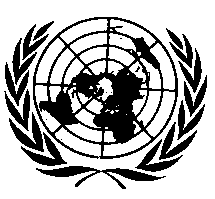 ОРГАНИЗАЦИЯ ОБЪЕДИНЕННЫХ НАЦИЙ Пункт 5.4.1 изменить следующим образом:«5.4.1	Функция САЭТ должна автоматически восстанавливаться при инициировании каждого нового запуска двигателя (или цикла “работа”, в зависимости от того, что применимо).Это требование не применяется в том случае, если новый запуск двигателя (или цикл “работа”, в зависимости от того, что применимо) выполняется автоматически, например при работе системы “стоп/старт”».Пункт 6.4 изменить следующим образом (в том числе исключить подпункт 6.4.2.3): «6.4	Испытание на подачу предупреждения и срабатывание в случае неподвижного объекта6.4.2	Время срабатывания для режимов предупреждения о столкновении, упомянутое в пункте 5.5.1 выше, должно соответствовать следующим требованиям:6.4.2.1	должен обеспечиваться по крайней мере один режим предупреждения не позднее, чем это указано в колонке В таблицы I в приложении 3 [...];6.4.2.2	должны обеспечиваться по крайней мере два режима предупреждения не позднее, чем это указано в колонке C таблицы I в приложении 3.6.4.3	За этапом предупреждения о столкновении следует этап экстренного торможения.6.4.4	Общее снижение скорости данного транспортного средства в момент столкновения со неподвижным объектом не должно быть меньшим, чем это указано в колонке D таблицы I в приложении 3.6.4.5	Этап экстренного торможения не должен начинаться до того момента, пока ВДС не составит 3,0 с».Пункт 6.5 изменить следующим образом (в том числе исключить подпункт 6.5.2.3):«6.5	Испытание на подачу предупреждения и срабатывание в случае движущегося объекта6.5.2	Время срабатывания для режимов предупреждения о столкновении, упомянутое в пункте 5.5.1 выше, должно соответствовать следующим требованиям:6.5.2.1	должен обеспечиваться по крайней мере один тактильный или звуковой режим предупреждения не позднее, чем это указано в колонке Е таблицы I в приложении 3;6.5.2.2	должны обеспечиваться по крайней мере два режима предупреждения не позднее, чем это указано в колонке F таблицы I в приложении 3.6.5.3	В результате применения этапа экстренного торможения данное средство не должно столкнуться с движущимся объектом.6.5.4	Этап экстренного торможения не должен начинаться до того момента, пока ВДС не составит 3,0 с».E/ECE/324/Rev.2/Add.130/Rev.1/Amend.3−E/ECE/TRANS/505/Rev.2/Add.130/Rev.1/Amend.3E/ECE/324/Rev.2/Add.130/Rev.1/Amend.3−E/ECE/TRANS/505/Rev.2/Add.130/Rev.1/Amend.3E/ECE/324/Rev.2/Add.130/Rev.1/Amend.3−E/ECE/TRANS/505/Rev.2/Add.130/Rev.1/Amend.31 December 2023